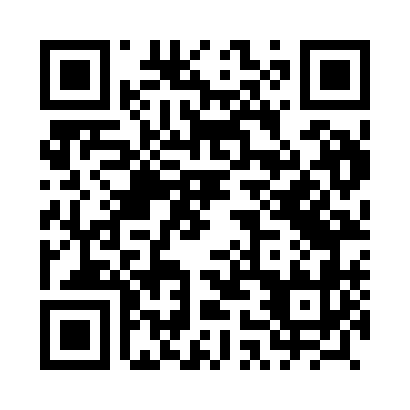 Prayer times for Sojka, PolandWed 1 May 2024 - Fri 31 May 2024High Latitude Method: Angle Based RulePrayer Calculation Method: Muslim World LeagueAsar Calculation Method: HanafiPrayer times provided by https://www.salahtimes.comDateDayFajrSunriseDhuhrAsrMaghribIsha1Wed2:294:5912:255:327:5210:112Thu2:254:5712:255:337:5410:143Fri2:214:5512:255:347:5510:174Sat2:184:5312:255:357:5710:215Sun2:144:5212:255:367:5810:246Mon2:114:5012:245:378:0010:277Tue2:104:4812:245:388:0210:318Wed2:094:4612:245:398:0310:319Thu2:094:4512:245:408:0510:3210Fri2:084:4312:245:418:0610:3311Sat2:074:4112:245:428:0810:3312Sun2:074:4012:245:438:0910:3413Mon2:064:3812:245:448:1110:3514Tue2:054:3712:245:458:1310:3515Wed2:054:3512:245:458:1410:3616Thu2:044:3412:245:468:1610:3717Fri2:044:3212:245:478:1710:3718Sat2:034:3112:245:488:1810:3819Sun2:034:3012:245:498:2010:3920Mon2:024:2812:245:508:2110:3921Tue2:024:2712:255:518:2310:4022Wed2:014:2612:255:518:2410:4123Thu2:014:2512:255:528:2510:4124Fri2:004:2312:255:538:2710:4225Sat2:004:2212:255:548:2810:4226Sun2:004:2112:255:548:2910:4327Mon1:594:2012:255:558:3110:4428Tue1:594:1912:255:568:3210:4429Wed1:594:1812:255:578:3310:4530Thu1:584:1712:255:578:3410:4531Fri1:584:1712:265:588:3510:46